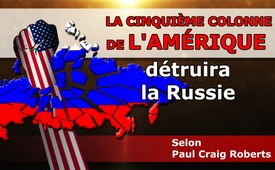 La cinquième colonne de l'Amérique détruira la Russie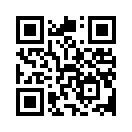 La cinquième colonne de l'Amérique détruira la Russie ( selon Paul Craig Roberts)
Cette émission a pour but de faire la lumière sur ce que l'économiste américain Paul Craig Roberts a voulu dire exactement avec sa déclaration concise « La cinquième colonne de l'Amérique détruira la Russie ». Il expose ce qu'est le néolibéralisme, qui a infiltré la Russie, et quelles conséquences dévastatrices cela pourrait avoir pour la Russie.La cinquième colonne de l'Amérique détruira la Russie 
(selon Paul Craig Roberts)
« La Cinquième Colonne de l'Amérique détruira la Russie. » C'est le titre d'une conférence que l'économiste et journaliste américain Paul Craig Roberts aurait donnée s'il avait pu accepter l'invitation à la Conférence économique de Saint-Pétersbourg en Russie. La présentation a été publiée sur le site Web de Paul Craig Roberts le 25 mai 2018. Roberts a été sous-secrétaire du Trésor sous le gouvernement Reagan de 1981 à 1982. Il dit de lui-même qu'il n'est pas un « antiaméricain prorusse », mais qu'il est « contre la guerre, surtout contre la guerre nucléaire ».
Cette émission a pour but de faire la lumière sur ce que l'américain Paul Craig Roberts a voulu dire exactement avec sa déclaration concise « La Cinquième Colonne de l'Amérique détruira la Russie ».

1. « Cinquième Colonne de l'Amérique » : Ce terme vient de la guerre civile espagnole (1936-1939). L'un des chefs militaires du coup d'Etat militaire de l'époque contre le gouvernement de gauche élu à Madrid avait annoncé qu'il dirigerait quatre colonnes contre Madrid. Cependant, l'attaque serait lancée par la « cinquième colonne », à savoir un groupe de combattants opérant dans l’ombre à Madrid pour soutenir le coup d'Etat militaire.
Par « Cinquième Colonne », Paul Craig Roberts veut dire que la Russie est détruite de l'intérieur, de l'intérieur du pays, par la science économique néolibérale influencée par les Etats-Unis et non de l'extérieur par la guerre.  

2. Qu'est-ce que le néolibéralisme ? Selon Manfred Julius Müller, qui analyse les processus économiques mondiaux depuis plus de 30 ans, à l'origine le « néolibéralisme » était compris comme une voie médiane entre le capitalisme et le socialisme. Contrairement au socialisme, le libéralisme s'appuyait uniquement sur les forces du marché. Dans les années 1930, cependant, il a été reconnu que cela conduirait inévitablement à un système de monopole, c'est-à-dire que le marché serait dominé par une seule entreprise ou un seul groupe d'entreprises. Müller appelle cela le « capitalisme prédateur ». Les producteurs nationaux sont forcés de concurrencer impitoyablement tous les pays à bas salaires du monde en réduisant les tarifs douaniers, ce qui conduit souvent à leur faillite et à l'abandon de leur entreprise. Selon Müller, presque tout ce qui est attribué à la « doctrine néolibérale du salut » comme positif est une nullité absolue.

3. Comment, selon Paul Craig Roberts, la Russie a-t-elle été infiltrée par le néolibéralisme ?
Après l'effondrement de l'Union soviétique en 1991, la Russie était dans le besoin et l'Amérique « florissante » avec sa main secourable était là. En réalité, cependant, cette main s'est emparée des ressources russes par le biais de la privatisation et a donné aux oligarques amis des États-Unis le contrôle de ces ressources. Pendant les années Eltsine (de 1991 à 1999), les économistes russes et la Banque centrale russe ont subi un lavage de cerveau de la part des économistes néolibéraux américains, qui leur ont fait adopter une façon de penser dans leur sens économique. Dès lors, on a cru que le développement économique de la Russie dépendait des investissements étrangers. Cette méconnaissance menace encore aujourd'hui la souveraineté de la Russie. Bien que Vladimir Poutine ait renversé une partie des privatisations de l’époque Eltsine et nationalisé l'industrie énergétique, il est toujours convaincu que le développement économique de la Russie dépend de son intégration dans l'économie occidentale.

4. Quelles conséquences le néolibéralisme aura-t-il pour la Russie ? 
Poutine se bat pour l'intégration de la Russie dans le système économique occidental tout en maintenant la souveraineté de la Russie. Cela l'a incité à accepter les provocations et les humiliations de l'Occident, faute de quoi il aurait dû abandonner ses espoirs pour le développement économique de la Russie. Cependant, selon Craig, les stratèges américains n'accepteraient l'intégration de la Russie dans le système occidental que si Poutine relançait la privatisation de l'ère Eltsine. Les institutions financières occidentales priveraient la Russie de ses actifs tout en l'endettant. Le « manque de détermination » de Poutine favorise une escalade de provocation jusqu'à ce que la seule option de la Russie soit la reddition ou la guerre. Paul Craig Roberts termine sa conférence avec la conviction que l'économie néolibérale, qui contrôle les intérêts financiers russes, le gouvernement russe et apparemment Poutine lui-même, détruira la Russie sans guerre.

Ce n'est encore qu'une supposition que la Russie sera détruite par le néolibéralisme. Néanmoins, le comportement de Poutine doit maintenant être observé et évalué dans cette perspective : Va-t-il continuer à miser sur une collaboration avec le système économique occidental – et ainsi laisser le néolibéralisme l'abattre - ou osera-t-il rompre de façon décisive avec l'Occident pour enfin pouvoir survivre ?de d.d.Sources:SOURCES :
http://antikrieg.com/aktuell/2018_05_26_amerikas.htm
https://www.paulcraigroberts.org/2018/05/25/americas-fifth-column-will-destroy-russia/
https://de.wikipedia.org/wiki/F%C3%BCnfte_Kolonne
http://www.neo-liberalismus.de/neo-neoliberalismus.html
http://www.das-kapital.eu/manfred-mueller.html
http://www.wirtschaftslexikon24.com/d/monopol/monopol.htm

https://www.defense.gouv.fr/actualites/articles/la-cinquieme-colonne
http://www.alterinfo.net/La-cinquieme-colonne-des-Etats-Unis-detruira-la-Russie_a138884.htmlCela pourrait aussi vous intéresser:#GuerreAtomique - atomique - www.kla.tv/GuerreAtomiqueKla.TV – Des nouvelles alternatives... libres – indépendantes – non censurées...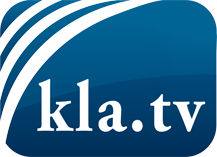 ce que les médias ne devraient pas dissimuler...peu entendu, du peuple pour le peuple...des informations régulières sur www.kla.tv/frÇa vaut la peine de rester avec nous! Vous pouvez vous abonner gratuitement à notre newsletter: www.kla.tv/abo-frAvis de sécurité:Les contre voix sont malheureusement de plus en plus censurées et réprimées. Tant que nous ne nous orientons pas en fonction des intérêts et des idéologies de la système presse, nous devons toujours nous attendre à ce que des prétextes soient recherchés pour bloquer ou supprimer Kla.TV.Alors mettez-vous dès aujourd’hui en réseau en dehors d’internet!
Cliquez ici: www.kla.tv/vernetzung&lang=frLicence:    Licence Creative Commons avec attribution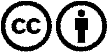 Il est permis de diffuser et d’utiliser notre matériel avec l’attribution! Toutefois, le matériel ne peut pas être utilisé hors contexte.
Cependant pour les institutions financées avec la redevance audio-visuelle, ceci n’est autorisé qu’avec notre accord. Des infractions peuvent entraîner des poursuites.